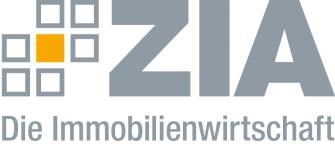 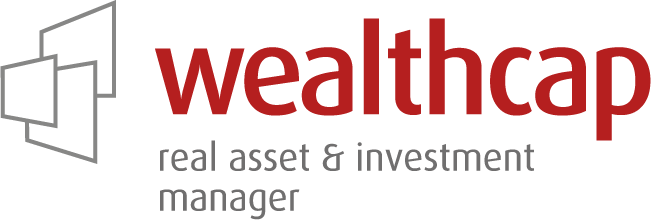 Pressemitteilung Future Office: Neue Plattform zu Büros der ZukunftBerlin, 11.11.2021 – Der Zentrale Immobilien Ausschuss ZIA, Spitzenverband der Immobilienwirtschaft, hat gemeinsam mit Wealthcap das Projekt „Future Office“ ins Leben gerufen und beim heutigen Tag der Büroimmobilie vorgestellt. Auf der Microsite http://the-future-office.de äußern sich Experten entlang der gesamten Wertschöpfungskette zur Frage, wie sich Büroflächen verändern müssen, um in Zukunft sowohl für Mieter als auch für Investoren attraktiv zu sein und zu bleiben – darunter Architekten, Kapitalgeber, Nutzer, Eigentümer, Facility Manager, Asset Manager und Property Manager.„Büroimmobilien erfahren im Rahmen der digitalen Transformation einen starken Anpassungsdruck“, sagt Andreas Wende, Vorsitzender des ZIA-Ausschusses Büroimmobilien. „Corona hat diese Entwicklung nochmals beschleunigt. Dabei ist ein dauerhaftes Homeoffice für die meisten Menschen eben keine romantische Vorstellung, sondern bedeutet Enge und Stress in den eigenen vier Wänden. Daher brauchen wir künftig einen Arbeitsmix aus Homeoffice, Büroarbeit und Third Places wie Co-Working-Anbieter. Das verlangt mehr Flexibilität von der Immobilienwirtschaft. Die Plattform „Future Office“ will hierzu den Austausch fördern und Expertenmeinungen zu den künftigen Entwicklungen am Büromarkt bündeln“, so Wende. „Mit der Future Office-Plattform haben wir gemeinsam mit dem ZIA einen neuen und innovativen Kanal geöffnet, der die zentralen Herausforderungen eines zukunftsfähigen Büros zusammenführt“, erläutert Dr. Rainer Krütten, Geschäftsführer von Wealthcap und Präsidiumsmitglied des ZIA. „Wir möchten die gesamte Wertschöpfungskette abbilden, die das Future Office gestalten kann, und alle Facetten unserer Mitglieder berücksichtigen. Wir sind überzeugt: Wissensarbeit ohne Büro hat keine Zukunft. Wir wollen Impulse geben, wie diese Zukunft aussehen kann.“Die Plattform „Future Office“ erreichen Sie unter diesem LINK. Der ZIADer Zentrale Immobilien Ausschuss e.V. (ZIA) ist der Spitzenverband der Immobilienwirtschaft. Er spricht durch seine Mitglieder, darunter 28 Verbände, für rund 37.000 Unternehmen der Branche entlang der gesamten Wertschöpfungskette. Der ZIA gibt der Immobilienwirtschaft in ihrer ganzen Vielfalt eine umfassende und einheitliche Interessenvertretung, die ihrer Bedeutung für die Volkswirtschaft entspricht. Als Unternehmer- und Verbändeverband verleiht er der gesamten Immobilienwirtschaft eine Stimme auf nationaler und europäischer Ebene – und im Bundesverband der deutschen Industrie (BDI). Präsident des Verbandes ist Dr. Andreas Mattner.Über WealthcapWealthcap zählt zu den führenden Real-Asset- und Investment-Managern in Deutschland. Unsere 35-jährige Expertise gewährt uns Zugang zu hochwertigen Alternative Assets. Dazu zählen neben deutschen Immobilien vielfältiger Nutzungsarten institutionelle Zielfonds aus den Segmenten Private Equity, Immobilien international sowie Infrastruktur/Erneuerbare Energien ergänzt bei Portfoliofonds. Mit unserer agilen Investmentplattform schaffen wir individuelle und zielgruppengerechte Angebote – vom Privatkunden bis zum institutionellen Investor. So entsteht ein Angebotsuniversum mit Real Assets von geschlossenen Publikums-AIF über offene und geschlossene Spezial-AIF bis hin zu Wertpapierlösungen oder individuellen Mandaten und Club-Deals.Kontakt André HentzZIA Zentraler Immobilien Ausschuss e.V. Leipziger Platz 9 10117 Berlin Tel.: 030/20 21 585 23E-Mail: andre.hentz@zia-deutschland.de   Internet: www.zia- deutschland.de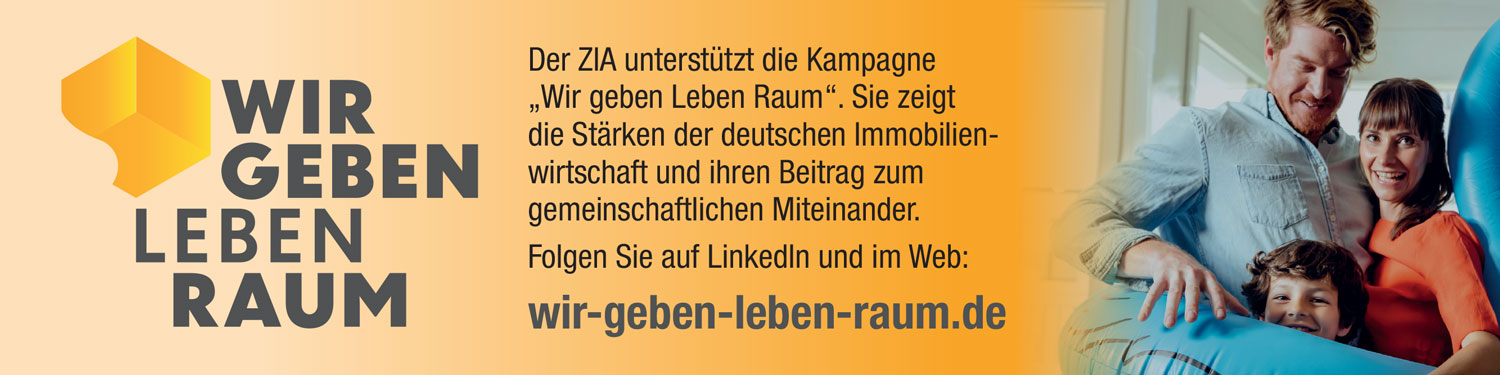 